JULIÓN ALVAREZ NO QUITA EL DEDO DEL RENGLONARRASANDO CON…  SOY LO QUE QUIERO 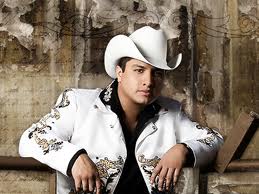 El famosísimo intérprete de la canción “El terrenal” recientemente visitó Guanajuato, Acapulco, Guerrero y San juan del Río, Querétaro entre otros lugares,  Julión Álvarez y su Norteño Banda con su gira Soy Lo Que Quiero Indispensable.Se vivió un súper ambiente en cada una de las presentaciones, la gente cantó, bailó y disfrutó de la velada con todo el repertorio musical como “El terrenal”, “No eres tu soy yo” de la nueva canción te hubieras ido antes su éxito “la María”  entre otras canciones fueron preparadas especialmente para el deleite de los miles ahí reunidos y que se disponían a pasar un buen rato. Mostrando su amor hacia el cantante y miles de mujeres que no dejaron de corear las melodías del cantante, dejando muy en claro su amor por el intérprete de la canción la María.Otra buena noticia que vino a colocar la cereza del pastel y cerrar el fin de semana con broche de oro, es que el reciente disco “Soy Lo Que Quiero… Indispensable” volvió a ocupar el primer lugar en la tienda digital de Itunes por segunda semana consecutiva y los temas “Te hubieras ido antes” y el reciente sencillo “Y fue así” se colocaron entre los 10 primeros lugares del top de canciones de la misma plataforma. Julión Álvarez se encuentra en su máximo apogeo, mostrando más que un artista una excelente persona muy humilde, sus seguidores tiene la garantía de disfrutar de un  total contacto con ellos, por otro lado se espera que en los próximos meses sigua visitando más lugares y sigamos escuchando sus canciones. Finalmente  Álvarez dejo muy en claro que estaría feliz de participar con más cantantes del género pop así como lo realizo recientemente con la cantante dulce María, quien confeso haber estado muy como con su participación en la canción llueve lágrimas.http://julionalvarez.net/LLEGAN ARROLLANDO Y ANUNCIANDO LA LLEGADA DE SU NUEVO DISCOSUS SEGUIDORES ESPERAN CON ANSIA LO QUE PROMETE SER SU MEJOR LANZAMIENTOLa Arrolladora Banda El Limón, de René Camacho, lanzará nuevo disco titulado ‘En vivo desde el Coloso de Reforma’, que a partir del martes 8 de julio ya se puede disfrutar en formato digital.El disco fue grabado durante sus pasadas presentaciones en el Auditorio Nacional, con las que el grupo logró ser el primer artista en su género con cuatro ‘sold out’ consecutivos.De acuerdo con un comunicado, este es su cuarto disco grabado en vivo y en él se puede apreciar a la banda en todo su esplendor, su genialidad y espectacularidad, cuyos éxitos musicales alcanzados a lo largo de ya varias décadas de trayectoria, brillan por sí solos.La producción saldrá en los formato CD, DVD y CD+DVD, el próximo 29 de julio; además, el público que lo pre ordene en las próximos días  se podrá llevar cinco temas en anticipación al lanzamiento, como ‘Ya es muy tarde’, ‘Sobre mis pies’, ‘De ti exclusivo’, ‘Qué me vas a dar si vuelvo’ y ‘Me dejaste acostumbrado’. A pesar de tener un nuevo vocalista parece ser que al público seguidor no le afecto en lo absoluto mostrando su gusto por el cantante.Asimismo, pensando en sus más grandes fanáticos y seguidores, la conocida banda regalo a quien lo adquieran de forma digital este viernes, podrán seleccionar la edición de lujo, la cual contendrá cuatro canciones exclusivas ‘Ya no te buscaré’, ‘Te prometo’, ‘Como pez en el agua’ y ‘Cuéntame’, en la página oficial viene el link que llevara directo a sus seguidores a la tienda iTunes para obtenerlo antes que nadie. 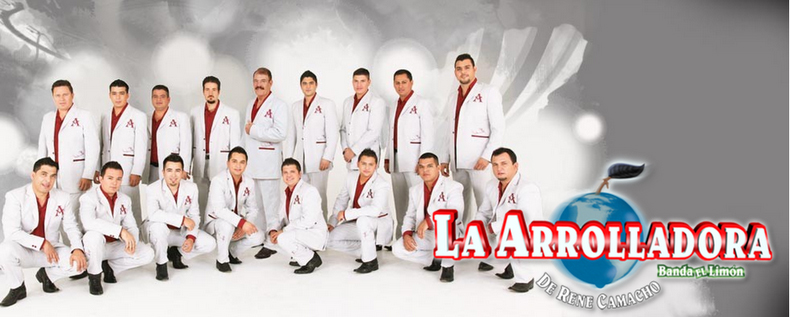 http://www.laarrolladora.com.mx/default.htmBanda Los Recoditos lanza nuevo sencillo “Hasta Que Salga El Sol” 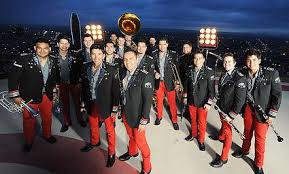 Sus fans y seguidores no quieren esperar “hasta que el sol salga” para escuchar la nuevo producción de banda los recoditos. Banda Los Recoditos  “Hasta Que Salga El Sol”, primer sencillo y video de su nueva producción-“Hasta Que Salga El Sol”… fiesta, música, ambiente, mujeres y muchas cosas más es lo que nos presenta BANDA LOS RECODITOS,  primer sencillo de su nueva producción discográfica, que saldrá a la venta el próximo mes de septiembre en México y Estados Unidos.  Arrancando con el pie derecho la banda logra colocarse  # 1 en iTunes en el chart de Regional Mexicano en  Estados unidos.El tema viene acompañado de un gran video, bajo la producción de Poncho y Joel Lizárraga, el cual  fue grabado en el maravilloso puerto de Mazatlán, Sinaloa, bajo unos intensos días de sol y playa, donde la Banda Los Recoditos mostraron qué se puede hacer “HASTA DE QUE SALGA EL SOL”.  Tanto el video como el primer corte promocional se estrenan el día de hoy. La agrupación sinaloense sigue en plan ascendente, ofreciendo música de calidad, con la cual han logrado llegar al primer lugar de las listas de radio y sin dudarlo “HASTA QUE SALGA EL SOL”, tema original de Rubén Elsi, logrará ubicarse en el sitio de honor, porque ha tenido un excelente número de seguidores hasta el momento.El corte promocional fue escrito pensando en BANDA LOS RECODITOS, ya que tiene el estilo que les ha caracterizado y que demuestra en cada una de sus interpretaciones, y por lo que el público los sigue y no los deja bajar de los mejores puestos de  la lista musical. Hoy por hoy disfrutarás la música de BANDA LOS RECODITOS  “HASTA QUE SALGA EL SOL”.http://www.universalmusica.com/bandalosrecoditos/